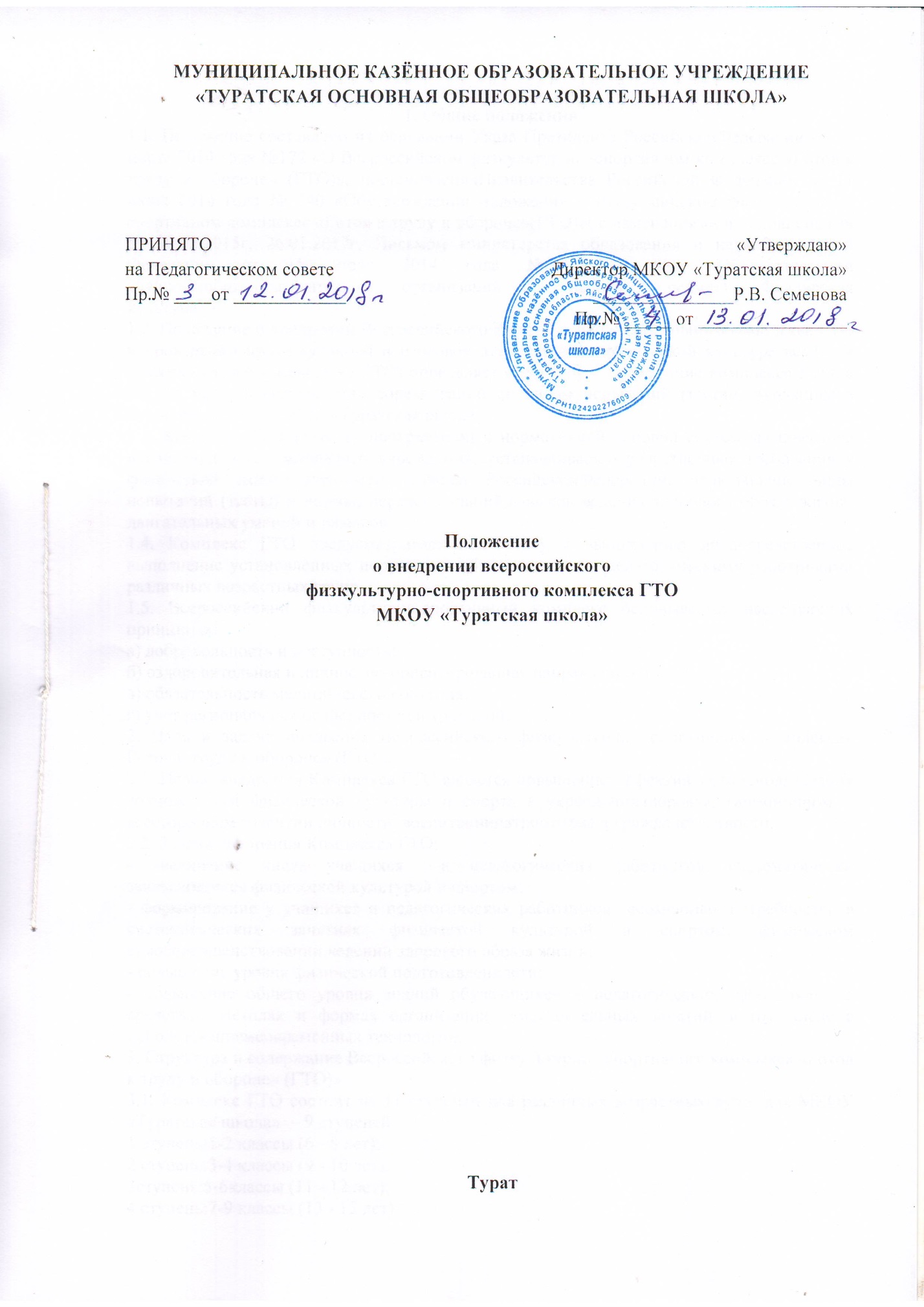 1. Общие положения1.1. Положение составлено на основании Указа Президента РоссийскойФедерации от 24 марта 2014 года №172 «О Всероссийском физкультурно –спортивном комплексе «Готов к труду и обороне» (ГТО)», постановленияПравительства Российской Федерации от 11 июня 2014 года № 540 «Обутверждении положения о Всероссийском физкультурно - спортивном комплексе «Готов к труду и обороне»(ГТО)»( с изменениями и дополнениями от 30.12.2015г, 26.01.2017г, Письмом министерства образования и наукиРоссийской Федерации от 15 июля 2014 года № 08 – 888 «Об аттестации учащихсяобщеобразовательных организаций по учебному предмету «Физическая культура»»1.2. Положение о внедрении Всероссийского физкультурно – спортивного комплекса ГТО и проведении промежуточной и итоговой аттестации по физической культуре во 2 – 9  классах» (далее – Комплекс ГТО) определяет структуру и содержание комплекса ГТО, а так же условия организации соревнований по видам испытаний (тестам, входящим в Комплекс ГТО) в МКОУ «Туратская школа».1.3. Комплекс ГТО является программной и нормативной основой системыфизического воспитания образовательного учреждения, устанавливаетгосударственные требования к физической подготовленности граждан РоссийскойФедерации, включающие виды испытаний (тесты) и нормы, перечень знаний,навыков ведения здорового образа жизни, двигательных умений и навыков.1.4. Комплекс ГТО предусматривает подготовку к выполнению инепосредственное выполнение установленных нормативов обучающимися и педагогическими работниками различных возрастных групп 1.5. Всероссийский физкультурно-спортивный комплекс основывается наследующих принципах:а) добровольность и доступность;б) оздоровительная и личностно-ориентированная направленность;в) обязательность медицинского контроля;г) учет региональных особенностей и традиций.2. Цель и задачи внедрения Всероссийского физкультурно –спортивного комплекса» Готов к труду и обороне» (ГТО)».2.1. Целью внедрения Комплекса ГТО является повышение эффективностииспользования возможностей физической культуры и спорта в укрепленииздоровья, гармоничном и всестороннем развитии личности, воспитаниипатриотизма и гражданственности.2.2. Задачи внедрения Комплекса ГТО:- увеличение числа учащихся  и педагогических работников, систематически занимающихся физической культурой и спортом;- формирование у учащихся и педагогических работников  осознанных потребностей в систематических занятиях физической культурой и спортом, физическом самосовершенствовании,ведении здорового образа жизни;- повышение уровня физической подготовленности;- повышение общего уровня знаний обучающихся и педагогических работников  о средствах, методах и формах организации самостоятельных занятий, в том числе с использованиемсовременных технологий.3. Структура и содержание Всероссийского физкультурно –спортивного комплекса «Готов к труду и обороне» (ГТО)»3.1. Комплекс ГТО состоит из 11 ступеней для различных возрастныхгрупп, для МКОУ «Туратская школа»  – 9 ступеней:1 ступень:1-2 классы (6 - 8 лет);2 ступень:3-4 классы (9 - 10 лет);3ступень:5-6классы (11 - 12 лет);4 ступень:7-9 классы (13 - 15 лет)5 ступень:9  классы (16 лет)Для педагогических работников7 ступень: 30-39 лет8 ступень: 40-49 лет9 ступень: 50-59 лет10 ступень: 60-69 лет3.2. Комплекс ГТО состоит из следующих частей:- первая часть (нормативно –тестирующая) предусматривает общую оценкууровня физической подготовленности учащихся и педагогических работников  на основании результатов выполнения установленных нормативов с последующим награждением знаками отличия Комплекса ГТО;- вторая часть (спортивная) направлена на привлечение учащихся и педагогических работников  к регулярным занятиям физической культурой и спортом с учетом возрастных групп,с целью выполнения разрядных нормативов и получения массовых спортивныхразрядов.3.3. Нормативно-тестирующая часть Комплекса ГТО состоит из трехосновных разделов:- виды испытаний (тесты) и нормативные требования;- оценка уровня знаний и умений области физической культуры и спорта;- рекомендации к недельному двигательному режиму.3.4. Виды испытаний (тесты) и нормативные требования включают:- виды испытаний (тесты), позволяющие определить развитие физическихкачеств и прикладных двигательных умений и навыков обучающихся и педагогических работников;- нормативы, позволяющие оценить уровень развития физических качеств всоответствии с половыми и возрастными особенностями развития человека, представленные в государственных требованиях к физической подготовленностиобучающихся и педагогических работников.3.5. Виды испытаний(тесты) входящие в Комплекс ГТО, подразделяются наобязательные и по вы бору.3.6. Обязательные испытания (тесты) в соответствии со ступенямиподразделяются на:- испытания (тесты) по определению уровня развития скоростныхвозможностей;- испытание (тесты) по определению уровня развития выносливости;- испытания (тесты) по определению уровня развития силы;- испытания (тесты) по определению уровня развития гибкости.3.7. Испытания (тесты) по выбору в соответствии со ступенямиподразделяются на:- испытания (тесты) по определению уровня развития скоростно-силовыхвозможностей;- испытание (тесты) по определению уровня развития координационныхспособностей;- испытания (тесты) по определению уровня овладения прикладныминавыками.3.8. Обучающиеся и педагогические работники, выполнившие нормативы, овладевшие знаниями иумениями определенных ступеней Всероссийского физкультурно-спортивногокомплекса, награждаются соответствующими знаками отличия Всероссийскогофизкультурно-спортивного комплекса.3.9. Требования к оценке уровня знаний и умений в области физическойкультуры и спорта включают проверку знаний и умений по следующим вопросам:а) влияние занятий физической культурой на состояние здоровья,повышение умственной и физической работоспособности;б) гигиена занятий физической культурой;в) основные методы контроля физического состояния при занятияхразличными физкультурно-оздоровительными системами и видами спорта;г) основы методики самостоятельных занятий;д) основы истории развития физической культуры и спорта;е) овладение практическими умениями и навыками физкультурно-спортивной деятельности.3.10. В ходе промежуточной аттестации результаты прохождения испытанийКомплекса ГТО учитываются при выставлении оценки с учетом группы здоровья:Оценка Количествоиспытаний(тестов)Норматив(% выполнения)Основная группа здоровья«Отлично» 5 90 - 100«Хорошо» 5 70 - 89«Удовлетворительно»4 - 3 55 - 693.11. Порядок организации и проведения тестирования утверждаетсяМБОУ «Яйская оош№3»4. Организация работы по внедрению Всероссийского физкультурно– спортивного комплекса «Готов к труду и обороне» (ГТО)4.1. К выполнению нормативов допускаются обучающиеся,систематически занимающиеся физической культурой и спортом, в том числесамостоятельно, на основании медицинского осмотра, проведенного всоответствии с порядком оказания медицинской помощи при проведениифизкультурных и спортивных мероприятий, утвержденным Министерствомздравоохранения Российской Федерации.4.2. Требования к уровню физической подготовленности при выполнениинормативов учитываются в образовательных программах по предмету «Физическаякультура»4.3. Подготовка к выполнению нормативов Всероссийского физкультурно– спортивного комплекса «Готов к труду и обороне» (ГТО) обучающимися вучреждении может осуществляться как в рамках занятий по предмету «Физическаякультура» так и во внеурочное время на занятиях секций.4.4. Координацию деятельности по внедрению Всероссийскогофизкультурно– спортивного комплекса «Готов к труду и обороне» (ГТО)осуществляет учитель физической культуры.4.5. Учет данных о выполнении видов испытаний (тестов) и нормативовосуществляется в порядке и по форме федерального статистического наблюденияза реализацией Всероссийского физкультурно-спортивного комплекса, которыеутверждаются Министерством спорта Российской Федерации.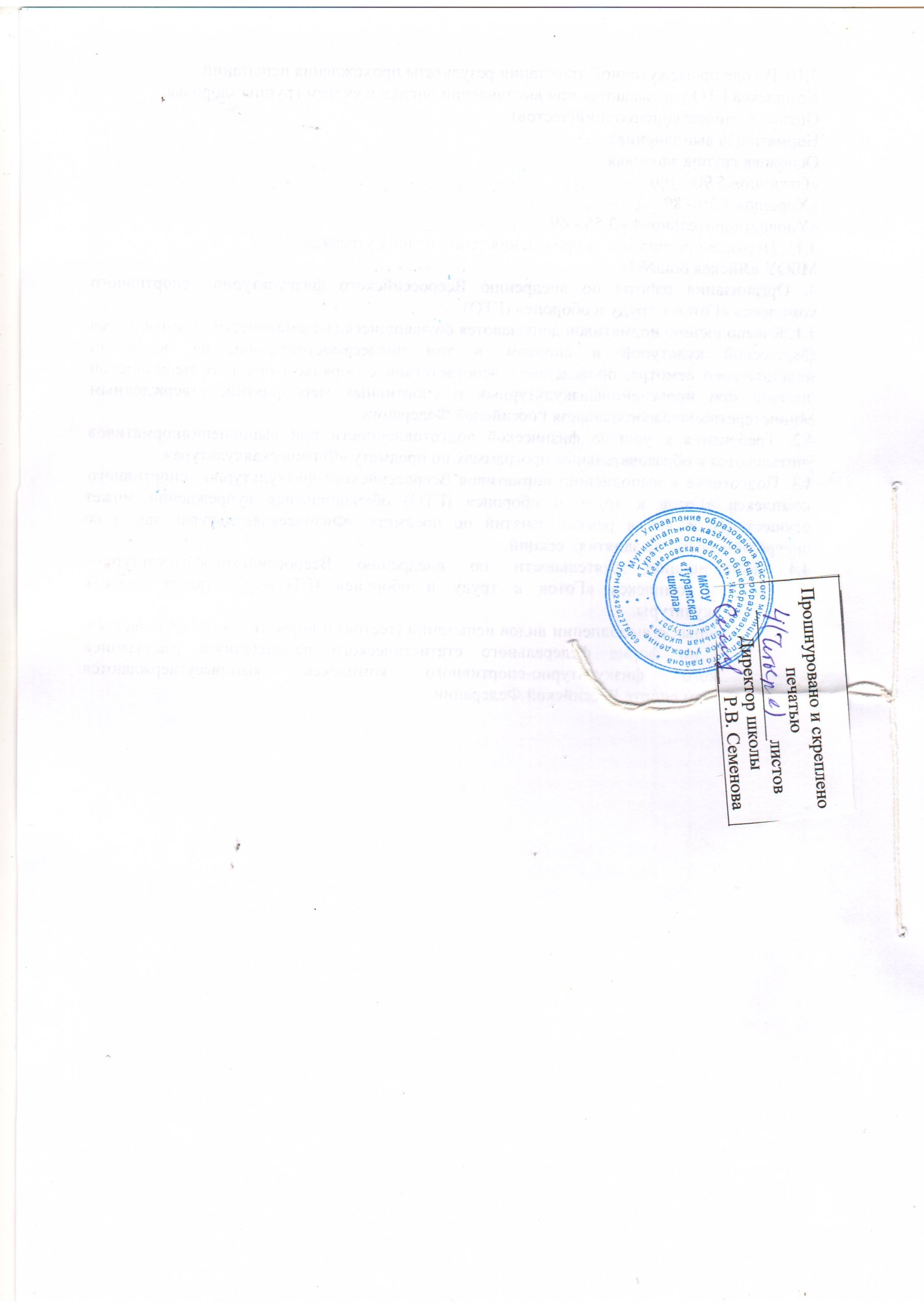 